ПОЛОЖЕНИЕо проведении Всероссийских соревнований по армейскому рукопашному бою среди юношей в рамках XV открытых Всероссийских юношеских Игр боевых искусств - 2023 (номер–код вида спорта 1220001122;номер соревнований в ЕКП – 23-351)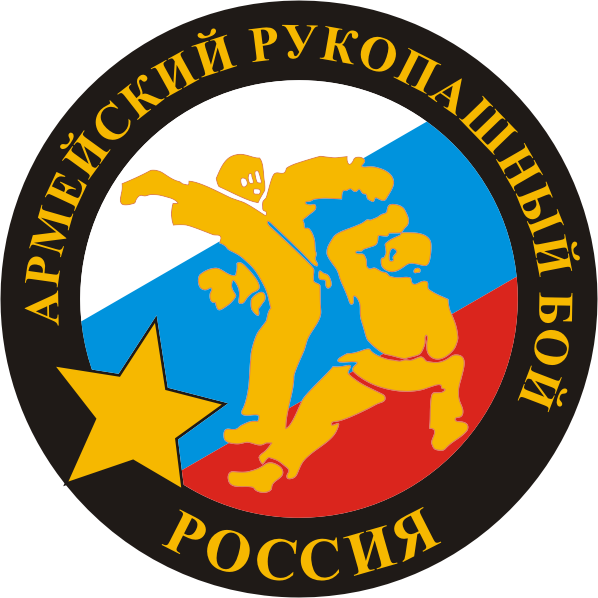 Анапа – 2023 годI. ОБЩИЕ ПОЛОЖЕНИЯОфициальное спортивное мероприятие – Всероссийские соревнования по армейскому рукопашному бою среди юношей в рамках XV открытых Всероссийских юношеских Игр боевых искусств – 2023 (далее - соревнования) проводятся в соответствии Единым календарным планом межрегиональных, всероссийских и международных физкультурных мероприятий и спортивных мероприятий на 2023 год (далее ЕКП) (номер соревнований в ЕКП 23-351), План-календарем основных физкультурных и спортивных мероприятий  Спортивной федерации армейского рукопашного боя России на 2023 год, согласованных Управлением физической подготовки и спорта Вооруженных Сил Российской Федерации, Календарным планом официальных физкультурных мероприятий и спортивных мероприятий Российского Союза боевых искусств на 2023 год. II. ЦЕЛИ И ЗАДАЧИ СОРЕВНОВАНИЙСоревнования проводятся с целью развития армейского рукопашного боя, как одного из военно-спортивных видов единоборств и патриотического воспитания молодежи. Основными задачами соревнования является:определение сильнейших спортсменов и сборных команд субъектов Российской Федерации;популяризация, пропаганда и развитие армейского рукопашного боя;патриотическое воспитание молодежи;пропаганда здорового образа жизни;добровольная подготовка молодежи к службе в рядах Вооруженных Сил Российской Федерации и других силовых структурах;выполнение норм и требований ЕВСК, повышение квалификации спортивных судей.III. ОРГАНИЗАТОРЫ СОРЕВНОВАНИЙ3.1. Общее руководство организацией и проведением XV открытых Всероссийских юношеских Игр боевых искусств – 2023 (далее – Игры) осуществляют: Министерство спорта Российской Федерации (далее — Минспорт России) и Общероссийский Союз общественных объединений «Российский Союз боевых искусств» (далее — РСБИ).3.2. Полномочия Минспорта России по организации и проведению Игр в соответствии с государственным заданием на оказание государственных услуг (выполнение работ) на текущий календарный год осуществляются Федеральным государственным автономным учреждением «Федеральная дирекция организации и проведения спортивных и физкультурных мероприятий» (далее — ФГАУ «Федеральная дирекция спортмероприятий»).Непосредственное проведение соревнований по армейскому рукопашному бою возлагается на РСБИ и Спортивную федерацию армейского рукопашного боя России (далее – ФАРБ России), утвержденную Главную судейскую коллегию соревнований по армейскому рукопашному бою.3.3. Подготовку к проведению соревнований осуществляет Оргкомитет. Непосредственное проведение соревнований возлагается на Краснодарскую краевую общественную организацию «Федерация армейского рукопашного боя и контактных видов единоборств Краснодарского края» и Главную судейскую коллегию в составе:Инспектор турнира - президент Московской ФАРБ Кофман Алексей Леонидович (город Москва), Всероссийская категория;Главный судья – президент ФАРБ Краснодарского края, вице-парезидент ФАРБ России по Южному федеральному округу Котко Валерий Алексеевич (город Краснодар), Всероссийская категория;Заместитель главного судьи (руководитель ковра) – Рудь Александр Николаевич (Краснодарский край, станица Марьянская), первая категория;Заместитель главного судьи (руководитель ковра) – Гагуа Максим Афтандилович (Краснодарский край, город Сочи), первая категория;Главный секретарь – Калмыкова Светлана Вадимовна (город Краснодар), судья по спорту.IV. ОБЕСПЕЧЕНИЕ БЕЗОПАСНОСТИ УЧАСТНИКОВ, МЕДИЦИНСКОЕ ОБЕСПЕЧЕНИЕ, АНТИДОПИНГОВОЕ ОБЕСПЕЧЕНИЕ СПОРТИВНОГО МЕРОПРИЯТИЯ4.1. Обеспечение безопасности участников и зрителей осуществляется согласно требованиям Правил обеспечения безопасности при проведении официальных спортивных соревнований, утвержденных Постановлением Правительства Российской Федерации от 18 апреля 2014 г. № 353, а также требованиям правил соревнований по видам спорта, включенным в программу Игр.4.2. Игры проводятся на объектах спорта, включенных во Всероссийский реестр объектов спорта в соответствии с Федеральным законом от 4 декабря 2007 года № 329-ФЗ «О физической культуре и спорте в Российской Федерации».4.3. Оказание медицинской помощи осуществляется в соответствии с Приказом Министерства здравоохранения Российской Федерации от 23 октября 2020 г. № 1144н «Об утверждении порядка организации оказания медицинской помощи лицам, занимающимся физической культурой и спортом (в том числе при подготовке и проведении физкультурных мероприятий и спортивных мероприятий), включая порядок медицинского осмотра лиц, желающих пройти спортивную подготовку, заниматься физической культурой и спортом в организациях и (или) выполнить нормативы испытаний (тестов) Всероссийского физкультурно-спортивного комплекса «Готов к труду и обороне» (ГТО)» и форм медицинских заключений о допуске к участию в физкультурных и спортивных мероприятиях».4.4. Руководитель (представитель) команды несет персональную ответственность за безопасность участников соревнований, в том числе вне мест проведения соревнований.4.5. РСБИ обеспечивает меры общественного порядка и общественной безопасности при проведении официальных спортивных соревнований.4.6. Организаторам соревнования принадлежат права на его освещение посредством трансляции изображения мероприятий любыми способами, или с помощью любых технологий, а также посредством осуществления записи указанной трансляции и фотосьёмки соревнований.4.7. Ответственность за вред, причинённый участникам спортивного соревнования, и (или) третьим лицам, несёт «Федерация армейского рукопашного боя и контактных видов единоборств Краснодарского края» и главная судейская коллегия, утверждённая ФАРБ России.4.8. Ответственность за жизнь и безопасность участников в пути следования к месту проведения соревнований возлагается на тренеров и представителей команд.4.9. Ответственность за техническую подготовку, соответствие спортивной подготовки участников уровню соревнования возлагается на личного тренера участника.4.10. Ответственность за уведомление Управлению федеральной службы по надзору в сфере защиты прав потребителей и благополучия человека по Челябинской области о сроках, месте проведения спортивного соревнования и предполагаемого количества участников и места их проживания и питания несет РСБИ.4.11. Антидопинговое обеспечение соревнования осуществляется в соответствии с Общероссийскими антидопинговыми правилами.V. МЕСТО И СРОКИ ПРОВЕДЕНИЯ СОРЕВНОВАНИЙ5.1. Соревнования проводятся в период с 12 по 15 сентября 2023 года в городе-курорте Анапа Краснодарского края, по адресу: Краснодарский край, город-курорт Анапа, посёлок Витязево, Южный проспект, д. 20, Спортивный комплекс «Витязь».VI. ТРЕБОВАНИЯ К УЧАСТНИКАМ СОРЕВНОВАНИЙ И УСЛОВИЯ ИХ ДОПУСКА6.1. В соревнованиях принимают участие команды субъектов Российской Федерации, получивших официальный вызов на соревнования и команды иностранных государств. К соревнованиям допускаются команды субъектов Российской Федерации, в состав которых могут входить представители:общеобразовательных организаций и спортивных клубов общеобразовательных организаций; спортивных клубов по месту жительства;учреждений дополнительного образования детей спортивной направленности;детско-юношеских спортивных школ субъектов Российской Федерации по виду спорта «Армейский рукопашный бой».6.2. К участию в соревнованиях допускаются средние юноши 15 лет и старшие юноши 16 – 17 лет, имеющие квалификацию не ниже 2 юношеского разряда по армейскому рукопашному бою.В состав команды – участницы входят:Спортсмены – количество не ограничено;Руководитель (представитель) команды, тренер – 1-2 человека;Спортивный судья – из расчета 1 судья на 10 спортсменов.Команда, не представившая на соревнования судью (судей) вносит взнос за работу судейской коллегии за каждого не выставленного судью. Квалификация судей – не ниже 3-й категории спортивного судьи по виду спорта «Армейский рукопашный бой».6.3. Каждый участник должен быть зарегистрирован на сервисе модуля соревнований по ссылке https://арбтурнир.рф  и заявлен тренером (представителем команды) и при регистрации на комиссии по допуску представляются следующие документы на каждого участника: паспорт;документ, удостоверяющий принадлежность спортсмена к спортивной территориальной организации (квалификационная книжка);именная заявка (в составе командной заявки);медицинское заключение (в командной заявке);оригинал полиса страхования жизни и здоровья от несчастных случаев;полис обязательного медицинского страхования;согласие родителей на участие ребенка в соревнованиях по армейскому рукопашному бою Игр (Приложение 1).При отсутствии хотя бы одного из перечисленных документов спортсмен к участию в соревнованиях не допускается.6.4. Главный судья соревнований может потребовать представить указанные документы в любое время при проведении соревнований.6.5. Форма спортсменов для поединков: кимоно белого цвета в соответствии с правилами соревнований, на левой стороне груди эмблема ФАРБ России, на спине надпись: «АРМЕЙСКИЙ РУКОПАШНЫЙ БОЙ», наименование региона или спортивной организации, которой представляет спортсмен. Пояс синего/красного цвета. Защитная экипировка спортсмена: шлем-маска для армейского рукопашного боя, перчатки-краги для армейского рукопашного боя – синего/красного цвета; нагрудный жилет, щитки-полуфуты, борцовки с мягкой подошвой, паховый бандаж 6.6. Форма одежды судей: брюки черного цвета, белая футболка-поло с логотипом ФАРБ России и надписью на спине «СУДЬЯ», борцовки с мягкой подошвой. 6.7. Допуск к соревнованиям для тренеров, представителей, судей и т.д. осуществляется при наличии у них справки о проведенной вакцинации (ревакцинации) или с предоставлением справки о наличии у них отрицательного результата лабораторного исследования на новую коронавирусную инфекцию (COVID-19), проведенного не ранее 72 часов до прибытия на место проведения мероприятия.VII. ПРОГРАММА СОРЕВНОВАНИЙ8. КЛАССИФИКАЦИЯ СОРЕВНОВАНИЙ8.1. Соревнования лично-командные, проводятся по виду спорта Всероссийской спортивной классификации «Армейский рукопашный бой» (1220001122) в следующих группах спортивных дисциплин:Юноши 15 лет:Юноши 16 – 17 лет:8.2. Соревнования проводятся согласно Правил соревнований по армейскому рукопашному бою, утвержденных приказом Минспорта России 14 декабря 2015 года № 1154 и настоящим Положением по олимпийской системе.IX. УСЛОВИЯ ПОДВЕДЕНИЯ ИТОГОВ СОРЕВНОВАНИЙ9.1. Соревнования проводятся по олимпийской системе.9.2. Определение командного первенства среди сборных команд субъектов Российской Федерации проводится в общекомандном зачете по всем группам дисциплин. 9.3. В каждой весовой категории в зачет идет только один лучший результат от одной команды. Количество спортсменов в весовой категории не ограничивается. 9.4. Командное место определяется по наибольшей сумме очков личного зачета членов команды:за 1-е место – 10 очков;за 2-е место – 8 очков;за 3-е место – 6 очков;за 4-е место – 5 очков;за 5-е место – 4 очка;за 6-е место – 3 очка;за 7-е место – 2 очка;за 8-е место – 1 очко.5-е место определяется участнику, который в четвертьфинале проиграл победителю, 6-е место определяется участнику, который в четвертьфинале проиграл серебряному призеру, 7-е место – участнику, который проиграл бронзовому призеру и 8-е место – участнику, который проиграл, спортсмену, занявшему 4-е место.9.5. Представитель команды имеет право подать апелляцию в случае, когда он считает, что при определении результата поединка были допущены нарушения правил соревнований.Апелляция подается главному судье соревнований не позднее чем через 10 минут после объявления результата поединка. В апелляции указывается, какой пункт Правил соревнований нарушен, и кто из судей допустил нарушение. К апелляции прикладывается видеозапись поединка. Видеозапись должна быть полной и непрерывной от команды «Бой» в начале поединка и до команды «Стоп», свидетельствующей об окончании поединка. Видеозапись на электронных носителях с размером экрана менее 1,7 дюйма не рассматривается. Рассмотрение апелляции производит Апелляционный комитет согласно Правилам соревнований.X. НАГРАЖДЕНИЕ ПОБЕДИТЕЛЕЙ СОРЕВНОВАНИЙПобедители и призеры соревнований Игр награждаются медалями и дипломами РСБИ. Команды, занявшие 1, 2 и 3-е места в возрастных группах 15, 16-17 лет, награждаются кубками и дипломами РСБИ. Команды, занявшие 1, 2, и 3-е места в общем зачете по всем дисциплинам, награждаются кубками и дипломами РСБИ. XI. УСЛОВИЯ ФИНАНСИРОВАНИЯ СОРЕВНОВАНИЙ11.1. Расходы по организации и проведению соревнований в соответствии с Положением о «XV открытых Всероссийских юношеских Играх боевых искусств - 2023» в долевом участии несут Минспорт России, РСБИ и Краснодарская РСОО «ФАРБ и КВЕ». 11.2. Команды – участницы несут расходы по проезду к месту соревнований и обратно, проживанию и питанию, страхованию участников. XII. СТРАХОВАНИЕ УЧАСТНИКОВ СОРЕВНОВАНИЙУчастие в соревнованиях осуществляется только при наличии оригинала договора (страхового полиса) о страховании несчастных случаев, жизни и здоровья, и полиса обязательного медицинского страхования, которые представляются в комиссию по допуску на каждого участника соревнований.XIII. ПОДАЧА ЗАЯВОК НА УЧАСТИЕ В СОРЕВНОВАНИЯХ13.1. Предварительные заявки (приложение 2) направляются не позднее 5 сентября 2022 г. по электронной почте: farb_rus@mail.ru (ФАРБ России) и farbkk@mail.ru (ФАРБ Краснодарского края). 13.2. Судейство соревнований будет осуществляется через электронный модуль соревнований. Для участия в соревнованиях участники должны пройти личную электронную регистрацию на портале по ссылке https://арбтурнир.рф , регистрация будет открыта с 25 августа 2023 года.13.3. Участники соревнований прибывают на комиссию по допуску участников и взвешивание по адресу: поселок Витязево города курорта Анапа. Место проведения комиссии по допуску будет доведено объявлением в спортивном комплексе «Витязь». 13.4. Справочная информация по месту проведения комиссии по допуску участников и другим вопросам можно получить по телефону 8(918)013-11-97 Котко Валерий Алексеевич, эл.почта: janichar@list.ru.По всем вопросам, связанным с бронированием, размещением и проживанием, транспортной поддержкой в городе-курорте Анапа, обращаться к Кощееву Дмитрию Вячеславовичу по телефону: 8 918 139 57 30, эл. почта rsbi.anapa@mail.ru.13.5. Подробную информацию о соревнованиях Игр можно получить на сайте http://www.rsbi.ru, телефон для справок 8(495) 640-77-02.ДАННОЕ ПОЛОЖЕНИЕ ЯВЛЯЕТСЯ ОФИЦИАЛЬНЫМ ВЫЗОВОМ НА СОРЕВНОВАНИЯ.Приложение №1СОГЛАСИЕна участие во Всероссийских соревнованиях по армейскому рукопашному бою среди юношей в рамках XV открытых Всероссийских юношеских Игр боевых искусств Анапа - 2023Я______________________________________________________________________(далее – Родитель или законный опекун участника)паспортные данные: №___________Серия____________, кем и когда выдан: __________________________________________________________________проживающий по адресу: __________________________________________________________________даю свое согласие на участие моего ребенка __________________________________________________________________, _____________года рождения (далее – Участник) и добровольно соглашаюсь на его участие во Всероссийских соревнованиях по армейскому рукопашному бою среди юношей в рамках XV открытых Всероссийских юношеских Игр боевых искусств    Анапа - 2023, которые пройдут 12 – 15 сентября 2023 г. Место проведения: Краснодарский край, город-курорт Анапа, посёлок Витязево, Южный проспект, д. 20, Спортивный комплекс «Витязь» и отдаю себе отчет в следующем:1.	Я принимаю всю ответственность за несчастный случай и (или) любую травму, полученную моим ребенком по ходу соревнований и не имею права требовать какую-либо компенсацию за нанесение ущерба с организаторов соревнований.2.	 В случае, если во время соревнований с моим ребенком произойдет несчастный случай, либо будет получено травма, прошу сообщить об этом _________________________________________________________________                                                        (кому, Ф.И.О.) по телефону________________________________________________________;3.	Я и мой ребенок обязуемся следовать всем требованиям организаторов турнира, связанным с вопросами внутреннего порядка в спортивном зале и требованиям безопасности.4.	Я самостоятельно несу ответственность за личное имущество, оставленное на месте проведения соревнований и, в случае его утери, не буду требовать компенсации.5.	В случае необходимости я и мой ребенок готовы воспользоваться медицинской помощью, предоставленной организаторами соревнований.6.	Я и мой ребенок ознакомлены с Правилами соревнований по армейскому рукопашному бою и с Положением о Всероссийских соревнованиях по армейскому рукопашному бою среди юношей в рамках XV открытых Всероссийских юношеских Игр боевых искусств Анапа - 2023, и обязуемся их соблюдать.7. Даю согласие на размещение моего ребенка в _________________________________________________________________________________________________(наименование отеля, гостиницы и т.п.)в сопровождении тренера __________________________________________________________________________.(ФИО тренера)Родитель или законный опекун участника _________________________________/______________________/Участник ______________________/___________________/                                                            Приложение №2УтверждаюПрезидент РОО «Федерация армейского рукопашного боя _________________________________________                                                                                                                      подпись Фамилия инициалы руководителя командирующей организации М.П.«        »  _____________ 2023 годаЗаявкана участие команды _______________________________________________________во Всероссийских соревнованиях по армейскому рукопашному бою среди юношей в рамках XV открытых Всероссийских юношеских Игр боевых искусств – 2023.  Место проведения: Краснодарский край, город-курорт Анапа, посёлок Витязево, Южный проспект, д. 20, Спортивный комплекс «Витязь».Сроки проведения: с 12 сентября по 15 сентября 2023 г.Тренер:  ________________________________________Судьи: _________________________________________ Все спортсмены в количестве  _____ человек прошли надлежащую спортивную подготовку. Спортсмены в количестве _________ человек контактов с инфекционно-больными COVID-19 не имели, к соревнованиям допущены. Справки о наличии у них отрицательных результатов лабораторных исследований на наличие COVID-19 будут предоставлены нарочно.Врач___________________________Представитель ______________________ И.Б. ГуськовМ.П.УТВЕРЖДАЮПрезидент Общероссийской общественной организации«Спортивная Федерация армейского рукопашного боя России»                                         А.И. Турков«        »                                      2023 г.СОГЛАСОВАНОНачальник Управления физической подготовки и спорта ВооруженныхCил Российской Федерации полковник                                          А.В. Зыков «         »                                    2023 г.СОГЛАСОВАНОПрезидент Краснодарской региональной спортивной общественной организации «Федерация армейского рукопашного боя и контактных видов единоборств»В.А. Котко«        »                                      2023 г.Сроки проведенияВид программы12 сентября12.00 – 16.30  – Комиссия по допуску, взвешивание участников, жеребьевка.17.00 – 17.30 –  Совещание представителей команд и судей.17.30 – 19.00 – Судейский семинар.13 сентября10.30 – Торжественное открытие соревнований.  11.00 – 17.00 – Предварительные бои.14 сентября10.00 – 16.00 – Полуфинальные и финальные поединки.16.00 – 17.30 – Награждение победителей. Торжественное закрытие соревнований.15 сентябряОтъезд участников соревнований.Спортивная дисциплина (весовая категория)Код спортивной дисциплины в ВРВСКоличество комплектов медалейПримечаниеВесовая категория 45 кг1220081122Ю1 комплектВесовая категория 50 кг1220091122Ю1 комплектВесовая категория 55 кг1220101122Ю1 комплектВесовая категория 60 кг1220011122А1 комплектВесовая категория 65 кг1220021122А1 комплектВесовая категория 70 кг1220031122А1 комплектВесовая категория 70+ кг1220111122Ю1 комплектИтого:7 комплектовСпортивная дисциплина (весовая категория)Код спортивной дисциплины в ВРВСКоличество комплектов медалейПримечаниеВесовая категория 50 кг1220091122Ю1 комплектВесовая категория 55 кг1220101122Ю1 комплектВесовая категория 60 кг1220011122А1 комплектВесовая категория 65 кг1220021122А1 комплектВесовая категория 70 кг1220031122А1 комплектВесовая категория  75 кг1220041122А1 комплектВесовая категория 80 кг1220051122А1 комплектВесовая категория  80+ кг1220121122Ю1 комплектИтого:8 комплектов№ п\пФамилия,имя, отчествоДатарожденияВесовая категорияРазрядТренерДопуск врачаЮНОШИ 15 ЛЕТЮНОШИ 15 ЛЕТЮНОШИ 15 ЛЕТЮНОШИ 15 ЛЕТЮНОШИ 15 ЛЕТЮНОШИ 15 ЛЕТЮНОШИ 15 ЛЕТ1.2.ЮНОШИ 16-17 ЛЕТЮНОШИ 16-17 ЛЕТЮНОШИ 16-17 ЛЕТЮНОШИ 16-17 ЛЕТЮНОШИ 16-17 ЛЕТЮНОШИ 16-17 ЛЕТЮНОШИ 16-17 ЛЕТ1.2.